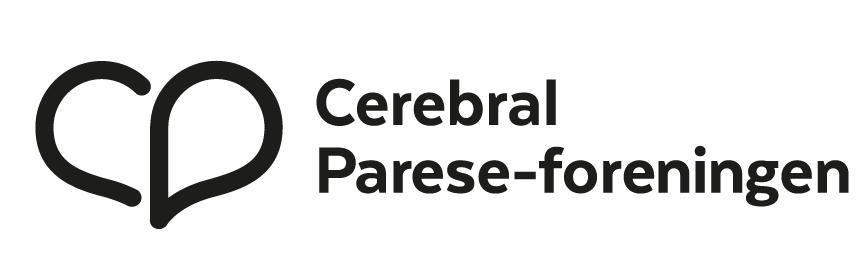 Retningslinjer for ny tilskuddsordning 2019
Vedtatt av sentralstyret 6. mars 2018 (Sentralstyret har ikke vedtatt endringer i 2019)Beskrivelse:Dette er en relativt ny tilskuddsordning (opprettet i 2018), der fylkesavdelingene kan søke CP-foreningen nasjonalt om økonomiske midler. Denne tilskuddsordningen kommer i tillegg til den etablerte tilskuddsordningen.Det gis støtte til enkeltarrangementer og 200 000 kroner skal fordeles på 15 fylkesavdelinger. Målet med denne tilskuddsordningen er økt samhandling og felles måloppnåelse i foreningen. Det gis støtte til arrangementer som oppfyller målsetninger i sentralstyrets arbeidsplan.Søknadsfrist er 12. april 2019 (men gjerne fortløpende etter årsmøtene).
Søknaden skal inneholde (se søknadsskjema):
- navn på fylkesavdeling
- ønsket søknadssum
- kort beskrivelse av arrangementet og hvorfor det er i tråd satsningene i sentralstyrets arbeidsplan.
TildelingAdministrasjonen saksbehandler søknadene, og utarbeider et forslag til tildeling som sentralstyret endelig vedtar. Administrasjonen vil sende ut tildelingsbrev innen 3. mai 2019.

Søknadsskjema for ny tilskuddsordning 2019
Navn på fylkesavdeling: _____________________________Søknadssum:_______________________________________

Kort beskrivelse av arrangementet:
Sted, Dato___________________
Signatur, leder_______________________________________________
Utfylt skjema og vedlegg sendes: CP-foreningen, Bergsalleen 21, 0854 OSLO eller scannet til post@cp.no
Søknadsfrist 12 april 2019.